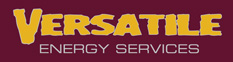                                                                                             Notice of Consumer Report                                                                                                                            Pre-Adverse Action NoticeDear Applicant;This is to inform you that as part of our procedure for processing your employment application and at any time during your employment, Versatile Energy Services Corporation USA (hereafter referred to as The Employer) may obtain from a consumer reporting agency an investigative consumer report (background check) for employment purposes. In compliance with the Fair Credit Reporting Act, The reporting Agency, Northern Testing, 3108 S. Broadway, Suite E, Minot, ND 58701; will not obtain such a report without your signed authorization.You understand that upon written request (within 60 days) to The Employer you will be informed whether an investigative consumer report was received and given full information as to the nature, scope and findings of the investigation. You understand that an investigative report is a report in which public and/or personal information may be obtained through personal interviews with known associates and public reporting agencies. Personal information can include, but is not limited to: Criminal & driving records, educational and employment, tests for illegal drugs and alcohol, verifications, social security address trace, employment credit check, personal references, etc.By signing below, you are authorizing The Employer to obtain an investigative consumer report as part of the pre-employment background screening process. If The Employer offers you employment, you authorize The Employer to obtain additional investigative reports and retain those reports on file for the duration of your employment or longer if required and/or allowed by law.I hereby acknowledge that I have read the above disclosure statement and have understood it.WRITE LEGIBLY (NEATLY)!!Print Full Name ___________________________________________Date of Birth__________________Social Security Number______________________________ Driver’s License #_____________________Current Address __________________________________City _____________________ State ________Previous Address ________________________________ City _______________________State _______State Driver’s License is Issued _________________ _________________________________________				___________________Signature of Applicant								Date        RESUME REQUIREDAPPLICATION FOR EMPLOYMENT      APPLICATION FOR EMPLOYMENT      APPLICATION FOR EMPLOYMENT      APPLICATION FOR EMPLOYMENT      APPLICATION FOR EMPLOYMENT      Date ___________________Date ___________________Date ___________________Last NameFirst NameFirst NameFirst NameMiddle NameMiddle NameSocial Security NumberSocial Security NumberSocial Security NumberStreet AddressStreet AddressCityStateZip CodePhone No.Are you 18 years or older?Are you 18 years or older?Are you 18 years or older?___ yes____noDo you have a current driver's License?____yes____noDriver's License No.Driver's License No.Class of driver's license you possess:Class of driver's license you possess:Class of driver's license you possess:Class of driver's license you possess:Have you been involved in any traffic accidents or been convicted of violating any traffic laws, or regulationsHave you been involved in any traffic accidents or been convicted of violating any traffic laws, or regulationsHave you been involved in any traffic accidents or been convicted of violating any traffic laws, or regulationsHave you been involved in any traffic accidents or been convicted of violating any traffic laws, or regulationsHave you been involved in any traffic accidents or been convicted of violating any traffic laws, or regulationsHave you been involved in any traffic accidents or been convicted of violating any traffic laws, or regulationsHave you been involved in any traffic accidents or been convicted of violating any traffic laws, or regulationsHave you been involved in any traffic accidents or been convicted of violating any traffic laws, or regulationsHave you been involved in any traffic accidents or been convicted of violating any traffic laws, or regulationsHave you been involved in any traffic accidents or been convicted of violating any traffic laws, or regulationsor committed any traffic offenses (either criminal or non-criminal) in the last five (5) year? or committed any traffic offenses (either criminal or non-criminal) in the last five (5) year? or committed any traffic offenses (either criminal or non-criminal) in the last five (5) year? or committed any traffic offenses (either criminal or non-criminal) in the last five (5) year? or committed any traffic offenses (either criminal or non-criminal) in the last five (5) year? or committed any traffic offenses (either criminal or non-criminal) in the last five (5) year? or committed any traffic offenses (either criminal or non-criminal) in the last five (5) year? or committed any traffic offenses (either criminal or non-criminal) in the last five (5) year? _____yes____noIf yes, how many and please explain on the back side of this application.If yes, how many and please explain on the back side of this application.If yes, how many and please explain on the back side of this application.If yes, how many and please explain on the back side of this application.If yes, how many and please explain on the back side of this application.If yes, how many and please explain on the back side of this application.If yes, how many and please explain on the back side of this application.Education LocationCourse ofCourse ofDid you# of yearsDegree/StudyStudyGraduate?completedMajorHigh SchoolCollegeBus./Tech.Have you ever been convicted of or charged with a crime?    ___________YES      _____________NOHave you ever been convicted of or charged with a crime?    ___________YES      _____________NOHave you ever been convicted of or charged with a crime?    ___________YES      _____________NOHave you ever been convicted of or charged with a crime?    ___________YES      _____________NOHave you ever been convicted of or charged with a crime?    ___________YES      _____________NOHave you ever been convicted of or charged with a crime?    ___________YES      _____________NOHave you ever committed, been arrested for or charged with a crime of violence, theft or dishonesty, and/orHave you ever committed, been arrested for or charged with a crime of violence, theft or dishonesty, and/orHave you ever committed, been arrested for or charged with a crime of violence, theft or dishonesty, and/orHave you ever committed, been arrested for or charged with a crime of violence, theft or dishonesty, and/orHave you ever committed, been arrested for or charged with a crime of violence, theft or dishonesty, and/orHave you ever committed, been arrested for or charged with a crime of violence, theft or dishonesty, and/orHave you ever committed, been arrested for or charged with a crime of violence, theft or dishonesty, and/orHave you ever committed, been arrested for or charged with a crime of violence, theft or dishonesty, and/orHave you ever committed, been arrested for or charged with a crime of violence, theft or dishonesty, and/orHave you ever committed, been arrested for or charged with a crime of violence, theft or dishonesty, and/ora sex offense?  _____YES   _______NOa sex offense?  _____YES   _______NOIf you answered yes to either of these question, explain fully on back and include where applicable, the name If you answered yes to either of these question, explain fully on back and include where applicable, the name If you answered yes to either of these question, explain fully on back and include where applicable, the name If you answered yes to either of these question, explain fully on back and include where applicable, the name If you answered yes to either of these question, explain fully on back and include where applicable, the name If you answered yes to either of these question, explain fully on back and include where applicable, the name If you answered yes to either of these question, explain fully on back and include where applicable, the name If you answered yes to either of these question, explain fully on back and include where applicable, the name If you answered yes to either of these question, explain fully on back and include where applicable, the name If you answered yes to either of these question, explain fully on back and include where applicable, the name and description of the crime, date and place of conviction, arrest and /or commission of the crime and and description of the crime, date and place of conviction, arrest and /or commission of the crime and and description of the crime, date and place of conviction, arrest and /or commission of the crime and and description of the crime, date and place of conviction, arrest and /or commission of the crime and and description of the crime, date and place of conviction, arrest and /or commission of the crime and and description of the crime, date and place of conviction, arrest and /or commission of the crime and and description of the crime, date and place of conviction, arrest and /or commission of the crime and and description of the crime, date and place of conviction, arrest and /or commission of the crime and and description of the crime, date and place of conviction, arrest and /or commission of the crime and and description of the crime, date and place of conviction, arrest and /or commission of the crime and provide any explanation you wish to supply. (Answering yes to these questions is not an automatic bar to provide any explanation you wish to supply. (Answering yes to these questions is not an automatic bar to provide any explanation you wish to supply. (Answering yes to these questions is not an automatic bar to provide any explanation you wish to supply. (Answering yes to these questions is not an automatic bar to provide any explanation you wish to supply. (Answering yes to these questions is not an automatic bar to provide any explanation you wish to supply. (Answering yes to these questions is not an automatic bar to provide any explanation you wish to supply. (Answering yes to these questions is not an automatic bar to provide any explanation you wish to supply. (Answering yes to these questions is not an automatic bar to provide any explanation you wish to supply. (Answering yes to these questions is not an automatic bar to provide any explanation you wish to supply. (Answering yes to these questions is not an automatic bar to employment-all circumstances will be considered.) Providing false or misleading information or omitting employment-all circumstances will be considered.) Providing false or misleading information or omitting employment-all circumstances will be considered.) Providing false or misleading information or omitting employment-all circumstances will be considered.) Providing false or misleading information or omitting employment-all circumstances will be considered.) Providing false or misleading information or omitting employment-all circumstances will be considered.) Providing false or misleading information or omitting employment-all circumstances will be considered.) Providing false or misleading information or omitting employment-all circumstances will be considered.) Providing false or misleading information or omitting employment-all circumstances will be considered.) Providing false or misleading information or omitting employment-all circumstances will be considered.) Providing false or misleading information or omitting answers or requested information will disqualify you from further consideration for employment and can answers or requested information will disqualify you from further consideration for employment and can answers or requested information will disqualify you from further consideration for employment and can answers or requested information will disqualify you from further consideration for employment and can answers or requested information will disqualify you from further consideration for employment and can answers or requested information will disqualify you from further consideration for employment and can answers or requested information will disqualify you from further consideration for employment and can answers or requested information will disqualify you from further consideration for employment and can answers or requested information will disqualify you from further consideration for employment and can answers or requested information will disqualify you from further consideration for employment and can result in immediate termination if already conditionally hired.result in immediate termination if already conditionally hired.result in immediate termination if already conditionally hired.result in immediate termination if already conditionally hired.result in immediate termination if already conditionally hired.result in immediate termination if already conditionally hired.PREVIOUS EMPLOYMENTPREVIOUS EMPLOYMENTPlease give accurate, complete full-time and part-time employment record.Please give accurate, complete full-time and part-time employment record.Please give accurate, complete full-time and part-time employment record.Please give accurate, complete full-time and part-time employment record.Please give accurate, complete full-time and part-time employment record.Please give accurate, complete full-time and part-time employment record.DateName & Address of EmployerName & Address of EmployerName & Address of EmployerName & Address of EmployerSalaryPositionReason for LeavingReason for LeavingReason for LeavingFromToFromToFrom ToFromToPLEASE MAKE ADDITIONAL COMMENTS ON THE BACK SIDE OF THIS PAGEPLEASE MAKE ADDITIONAL COMMENTS ON THE BACK SIDE OF THIS PAGEPLEASE MAKE ADDITIONAL COMMENTS ON THE BACK SIDE OF THIS PAGEPLEASE MAKE ADDITIONAL COMMENTS ON THE BACK SIDE OF THIS PAGEPLEASE MAKE ADDITIONAL COMMENTS ON THE BACK SIDE OF THIS PAGEPLEASE MAKE ADDITIONAL COMMENTS ON THE BACK SIDE OF THIS PAGEPLEASE MAKE ADDITIONAL COMMENTS ON THE BACK SIDE OF THIS PAGEPLEASE MAKE ADDITIONAL COMMENTS ON THE BACK SIDE OF THIS PAGEPLEASE MAKE ADDITIONAL COMMENTS ON THE BACK SIDE OF THIS PAGEPLEASE MAKE ADDITIONAL COMMENTS ON THE BACK SIDE OF THIS PAGEREFERENCESREFERENCESNameAddress, City, State, ZIPAddress, City, State, ZIPAddress, City, State, ZIPPhone NumberPhone NumberList Last Five (5) Years of Former Residences, Use back of sheet if necessary.List Last Five (5) Years of Former Residences, Use back of sheet if necessary.List Last Five (5) Years of Former Residences, Use back of sheet if necessary.List Last Five (5) Years of Former Residences, Use back of sheet if necessary.List Last Five (5) Years of Former Residences, Use back of sheet if necessary.List Last Five (5) Years of Former Residences, Use back of sheet if necessary.List Last Five (5) Years of Former Residences, Use back of sheet if necessary.List Last Five (5) Years of Former Residences, Use back of sheet if necessary.StreetCityStateFromToI certify the information contained in this application is true, correct and complete.I certify the information contained in this application is true, correct and complete.I certify the information contained in this application is true, correct and complete.I certify the information contained in this application is true, correct and complete.I certify the information contained in this application is true, correct and complete.I certify the information contained in this application is true, correct and complete.I certify the information contained in this application is true, correct and complete.I certify the information contained in this application is true, correct and complete.I certify the information contained in this application is true, correct and complete.I understand that if I become employed, false statements reported on this application mayI understand that if I become employed, false statements reported on this application mayI understand that if I become employed, false statements reported on this application mayI understand that if I become employed, false statements reported on this application mayI understand that if I become employed, false statements reported on this application mayI understand that if I become employed, false statements reported on this application mayI understand that if I become employed, false statements reported on this application mayI understand that if I become employed, false statements reported on this application mayI understand that if I become employed, false statements reported on this application mayI understand that if I become employed, false statements reported on this application maybe considered sufficient cause to dismissal.be considered sufficient cause to dismissal.be considered sufficient cause to dismissal.be considered sufficient cause to dismissal.be considered sufficient cause to dismissal.Signature of ApplicantSignature of ApplicantSignature of ApplicantDate